Напомена:_____________________________________________________________________________________________________________________________________________________________________________________________________________________________________________НАДЗИРАНИ СУБЈЕКАТ                                               КОМУНАЛНИ ИНСПЕКТОР___________________________                (М.П.)           ______________________________000024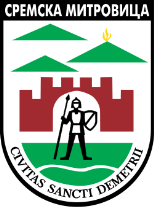 РЕПУБЛИКА СРБИЈААП ВОЈВОДИНА ГРАД СРЕМСКА МИТРОВИЦАГрадска управа за саобраћај,комуналне и инспекцијске пословеКомунална инспекцијаБрој:________________Датум: ______________СРЕМСКА МИТРОВИЦАРЕПУБЛИКА СРБИЈААП ВОЈВОДИНА ГРАД СРЕМСКА МИТРОВИЦАГрадска управа за саобраћај,комуналне и инспекцијске пословеКомунална инспекцијаБрој:________________Датум: ______________СРЕМСКА МИТРОВИЦА        На основу:Закона о инспекцијском надзору („Сл. гласник РС“ бр. 36/15)Закона о комуналним делатностима („Сл. гласник РС“ бр. 88/2011)Одлука о одвођењу и пречишћавању атмосферских и отпадних вода(„Службени лист Града Сремска Митровица“ бр.9/2011,5/2014 и13/2015)        На основу:Закона о инспекцијском надзору („Сл. гласник РС“ бр. 36/15)Закона о комуналним делатностима („Сл. гласник РС“ бр. 88/2011)Одлука о одвођењу и пречишћавању атмосферских и отпадних вода(„Службени лист Града Сремска Митровица“ бр.9/2011,5/2014 и13/2015)        На основу:Закона о инспекцијском надзору („Сл. гласник РС“ бр. 36/15)Закона о комуналним делатностима („Сл. гласник РС“ бр. 88/2011)Одлука о одвођењу и пречишћавању атмосферских и отпадних вода(„Службени лист Града Сремска Митровица“ бр.9/2011,5/2014 и13/2015)        На основу:Закона о инспекцијском надзору („Сл. гласник РС“ бр. 36/15)Закона о комуналним делатностима („Сл. гласник РС“ бр. 88/2011)Одлука о одвођењу и пречишћавању атмосферских и отпадних вода(„Службени лист Града Сремска Митровица“ бр.9/2011,5/2014 и13/2015)        На основу:Закона о инспекцијском надзору („Сл. гласник РС“ бр. 36/15)Закона о комуналним делатностима („Сл. гласник РС“ бр. 88/2011)Одлука о одвођењу и пречишћавању атмосферских и отпадних вода(„Службени лист Града Сремска Митровица“ бр.9/2011,5/2014 и13/2015)        На основу:Закона о инспекцијском надзору („Сл. гласник РС“ бр. 36/15)Закона о комуналним делатностима („Сл. гласник РС“ бр. 88/2011)Одлука о одвођењу и пречишћавању атмосферских и отпадних вода(„Службени лист Града Сремска Митровица“ бр.9/2011,5/2014 и13/2015)        На основу:Закона о инспекцијском надзору („Сл. гласник РС“ бр. 36/15)Закона о комуналним делатностима („Сл. гласник РС“ бр. 88/2011)Одлука о одвођењу и пречишћавању атмосферских и отпадних вода(„Службени лист Града Сремска Митровица“ бр.9/2011,5/2014 и13/2015)КОНТРОЛНА ЛИСТА БР.24Предузимање мера и контролисање одвођења и пречишћавања атмосферских и отпадних водаКОНТРОЛНА ЛИСТА БР.24Предузимање мера и контролисање одвођења и пречишћавања атмосферских и отпадних водаКОНТРОЛНА ЛИСТА БР.24Предузимање мера и контролисање одвођења и пречишћавања атмосферских и отпадних водаКОНТРОЛНА ЛИСТА БР.24Предузимање мера и контролисање одвођења и пречишћавања атмосферских и отпадних водаКОНТРОЛНА ЛИСТА БР.24Предузимање мера и контролисање одвођења и пречишћавања атмосферских и отпадних водаКОНТРОЛНА ЛИСТА БР.24Предузимање мера и контролисање одвођења и пречишћавања атмосферских и отпадних водаКОНТРОЛНА ЛИСТА БР.24Предузимање мера и контролисање одвођења и пречишћавања атмосферских и отпадних водаКОНТРОЛНА ЛИСТА БР.24Предузимање мера и контролисање одвођења и пречишћавања атмосферских и отпадних водаКОНТРОЛНА ЛИСТА БР.24Предузимање мера и контролисање одвођења и пречишћавања атмосферских и отпадних водаИДЕНТИФИКАЦИОНИ ПОДАЦИИДЕНТИФИКАЦИОНИ ПОДАЦИИДЕНТИФИКАЦИОНИ ПОДАЦИИДЕНТИФИКАЦИОНИ ПОДАЦИИДЕНТИФИКАЦИОНИ ПОДАЦИИДЕНТИФИКАЦИОНИ ПОДАЦИИДЕНТИФИКАЦИОНИ ПОДАЦИИДЕНТИФИКАЦИОНИ ПОДАЦИИДЕНТИФИКАЦИОНИ ПОДАЦИПОДАЦИ О ПРАВНОМ ЛИЦУ/ПРЕДУЗЕТНИКУ/ФИЗИЧКОМ ЛИЦУПОДАЦИ О ПРАВНОМ ЛИЦУ/ПРЕДУЗЕТНИКУ/ФИЗИЧКОМ ЛИЦУПОДАЦИ О ПРАВНОМ ЛИЦУ/ПРЕДУЗЕТНИКУ/ФИЗИЧКОМ ЛИЦУПОДАЦИ О ПРАВНОМ ЛИЦУ/ПРЕДУЗЕТНИКУ/ФИЗИЧКОМ ЛИЦУПОДАЦИ О ПРАВНОМ ЛИЦУ/ПРЕДУЗЕТНИКУ/ФИЗИЧКОМ ЛИЦУПОДАЦИ О ПРАВНОМ ЛИЦУ/ПРЕДУЗЕТНИКУ/ФИЗИЧКОМ ЛИЦУПОДАЦИ О ПРАВНОМ ЛИЦУ/ПРЕДУЗЕТНИКУ/ФИЗИЧКОМ ЛИЦУПОДАЦИ О ПРАВНОМ ЛИЦУ/ПРЕДУЗЕТНИКУ/ФИЗИЧКОМ ЛИЦУПОДАЦИ О ПРАВНОМ ЛИЦУ/ПРЕДУЗЕТНИКУ/ФИЗИЧКОМ ЛИЦУНазив правног лица/ предузетника/ име и презиме физичког лицаАдреса (Место, улица и број)ПИБМатични бројЈМБГе-mailИЗЛИВАЊЕ ОТПАДНИХ ВОДАИЗЛИВАЊЕ ОТПАДНИХ ВОДАИЗЛИВАЊЕ ОТПАДНИХ ВОДАБОДОВАЊЕДА – 2   НЕ – 0БОДОВАЊЕДА – 2   НЕ – 0БОДОВАЊЕДА – 2   НЕ – 0БОДОВАЊЕДА – 2   НЕ – 0БОДОВАЊЕДА – 2   НЕ – 0БОДОВАЊЕДА – 2   НЕ – 0Да ли је надзирани субјекат извршио прикључење на канализациону мрежу (уколико је изграђена)?Да ли је надзирани субјекат извршио прикључење на канализациону мрежу (уколико је изграђена)?Да ли је надзирани субјекат извршио прикључење на канализациону мрежу (уколико је изграђена)?ДА – 2   НЕ – 0ДА – 2   НЕ – 0ДА – 2   НЕ – 0ДА – 2   НЕ – 0ДА – 2   НЕ – 0ДА – 2   НЕ – 0Да ли надзирани субјекат адекватно врши одвођење отпадних вода у септичку јаму?Да ли надзирани субјекат адекватно врши одвођење отпадних вода у септичку јаму?Да ли надзирани субјекат адекватно врши одвођење отпадних вода у септичку јаму?ДА – 2   НЕ – 0ДА – 2   НЕ – 0ДА – 2   НЕ – 0ДА – 2   НЕ – 0ДА – 2   НЕ – 0ДА – 2   НЕ – 0Да ли надзирани субјекат редовно одржава септичку јаму што подразумева редовно пражњење тако да се отпадне воде не изливају око ње, односно на земљиште суседних објеката или на јавну површину?Да ли надзирани субјекат редовно одржава септичку јаму што подразумева редовно пражњење тако да се отпадне воде не изливају око ње, односно на земљиште суседних објеката или на јавну површину?Да ли надзирани субјекат редовно одржава септичку јаму што подразумева редовно пражњење тако да се отпадне воде не изливају око ње, односно на земљиште суседних објеката или на јавну површину?ДА – 2   НЕ – 0ДА – 2   НЕ – 0ДА – 2   НЕ – 0ДА – 2   НЕ – 0ДА – 2   НЕ – 0ДА – 2   НЕ – 0Да ли надзирани субјекат не врши испуштање отпадних вода, опасних и штетних материја у канал?Да ли надзирани субјекат не врши испуштање отпадних вода, опасних и штетних материја у канал?Да ли надзирани субјекат не врши испуштање отпадних вода, опасних и штетних материја у канал?ДА – 2   НЕ – 0ДА – 2   НЕ – 0ДА – 2   НЕ – 0ДА – 2   НЕ – 0ДА – 2   НЕ – 0ДА – 2   НЕ – 0Да ли је надзирани субјекат омогућио комуналном инспектору неометано вршење послова, приступ објекту и да ли је ставио на увид сва потребна документа?Да ли је надзирани субјекат омогућио комуналном инспектору неометано вршење послова, приступ објекту и да ли је ставио на увид сва потребна документа?Да ли је надзирани субјекат омогућио комуналном инспектору неометано вршење послова, приступ објекту и да ли је ставио на увид сва потребна документа?ДА – 2   НЕ – 0ДА – 2   НЕ – 0ДА – 2   НЕ – 0ДА – 2   НЕ – 0ДА – 2   НЕ – 0ДА – 2   НЕ – 0МАКСИМАЛАН БРОЈ БОДОВА: 10МАКСИМАЛАН БРОЈ БОДОВА: 10МАКСИМАЛАН БРОЈ БОДОВА: 10УТВРЂЕНИ БРОЈ БОДОВА:УТВРЂЕНИ БРОЈ БОДОВА:УТВРЂЕНИ БРОЈ БОДОВА:УТВРЂЕНИ БРОЈ БОДОВА:УТВРЂЕНИ БРОЈ БОДОВА:УТВРЂЕНИ БРОЈ БОДОВА:ТАБЕЛА ЗА УТВРЂИВАЊЕ СТЕПЕНА РИЗИКАТАБЕЛА ЗА УТВРЂИВАЊЕ СТЕПЕНА РИЗИКАСТЕПЕН РИЗИКАРАСПОН БРОЈА БОДОВАНЕЗНАТАН9-10НИЗАК7-8СРЕДЊИ5-6ВИСОК3-4КРИТИЧАН0-2